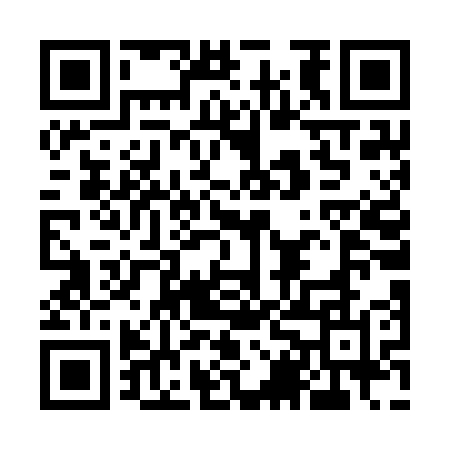 Prayer times for Primavera do Leste, BrazilWed 1 May 2024 - Fri 31 May 2024High Latitude Method: NonePrayer Calculation Method: Muslim World LeagueAsar Calculation Method: ShafiPrayer times provided by https://www.salahtimes.comDateDayFajrSunriseDhuhrAsrMaghribIsha1Wed4:355:4811:342:535:206:292Thu4:355:4811:342:535:206:293Fri4:355:4911:342:525:196:294Sat4:355:4911:342:525:196:285Sun4:355:4911:342:525:186:286Mon4:365:4911:342:525:186:287Tue4:365:5011:342:515:186:278Wed4:365:5011:342:515:176:279Thu4:365:5011:342:515:176:2710Fri4:365:5011:342:515:176:2611Sat4:365:5111:342:505:166:2612Sun4:375:5111:332:505:166:2613Mon4:375:5111:332:505:166:2614Tue4:375:5211:332:505:156:2615Wed4:375:5211:342:505:156:2516Thu4:375:5211:342:505:156:2517Fri4:385:5211:342:495:156:2518Sat4:385:5311:342:495:146:2519Sun4:385:5311:342:495:146:2520Mon4:385:5311:342:495:146:2521Tue4:385:5411:342:495:146:2522Wed4:395:5411:342:495:146:2523Thu4:395:5411:342:495:136:2524Fri4:395:5511:342:495:136:2525Sat4:395:5511:342:495:136:2426Sun4:405:5511:342:495:136:2427Mon4:405:5611:342:495:136:2428Tue4:405:5611:352:495:136:2429Wed4:405:5611:352:495:136:2430Thu4:415:5711:352:495:136:2531Fri4:415:5711:352:495:136:25